День пятнадцатый - День Памяти и скорбиНепоседы пролистали хронологический ряд   исторических событий  «Как это было в июне 41…». Педагог- библиотекарь Подоляк Елена Геннадьевна рассказала ребятам о городах героях, о детях подготовила беседу «Нет в России семьи такой, где б не памятен был свой герой», рассказала о том, что в этот день по всей стране проходит Всероссийская акция «Свеча памяти», а также познакомила ребят с творчеством писателей и поэтов, прошедших войну в качестве бойцов, командиров или военных корреспондентов. Дети читали фрагменты из произведений А. Твардовского, С. Орлова, К. Симонова, Б. Васильева, Ю. Бондарева.  Рассказы чередовались с музыкальными паузами, во время которых звучали песни военных лет. Вниманию ребят была представлена выставка книг о войне.    В творческих мастерских объединения «Плетения из бумажной лозы» под руководством педагога Альтергот Светланы Алексеевны, ребята изготовили символы мира, бумажных голубей, которых потом расклеили в сквере победы.  В   игровой часть программы ребятам пригодились все их теоретические знания, которые они применяли на практике. В Завершении дня,  «Непоседы. ru»  приобщились к акции «Свеча памяти».                                                                                                                              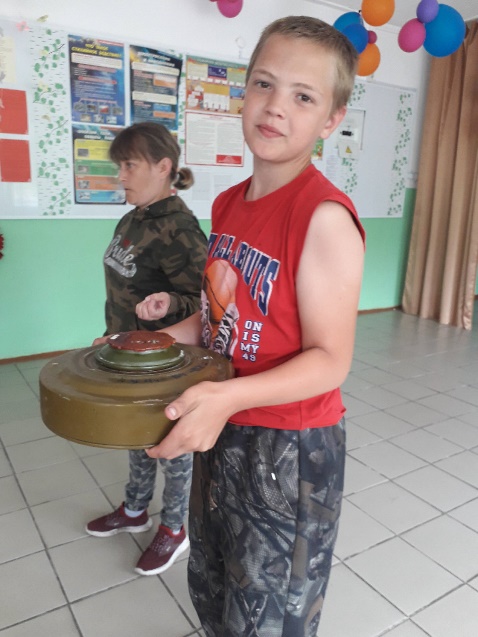 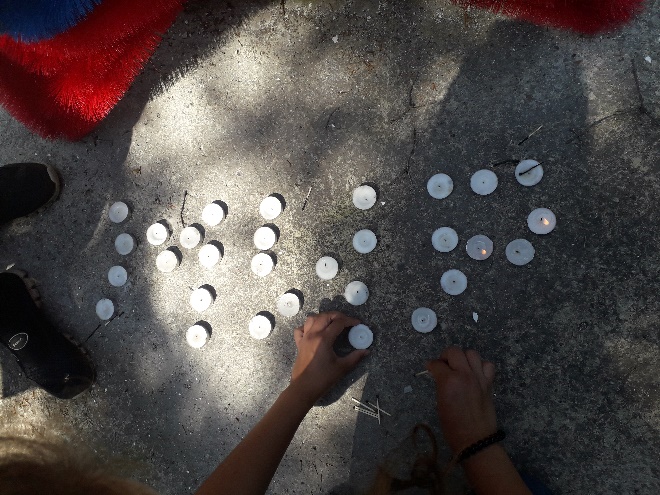 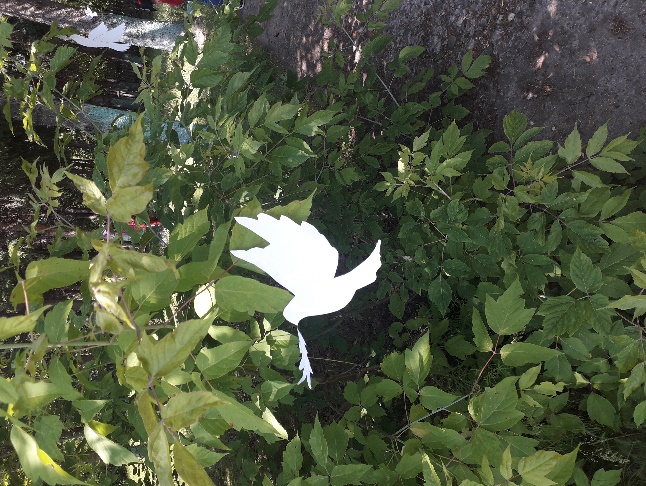 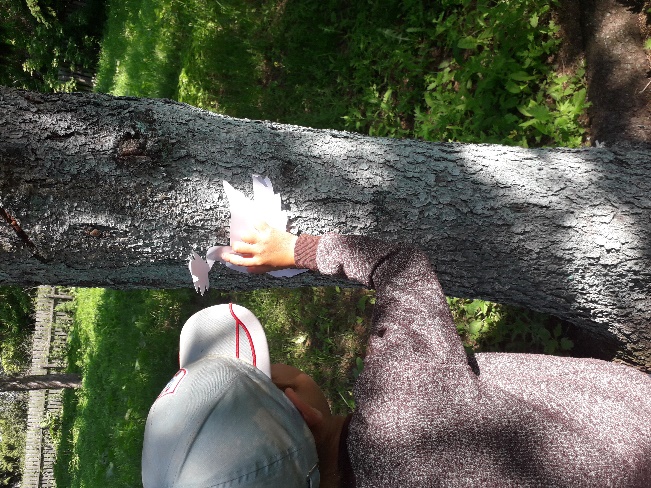 